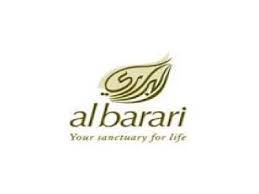 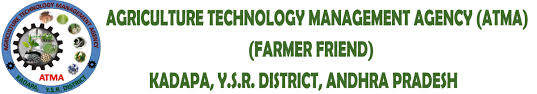 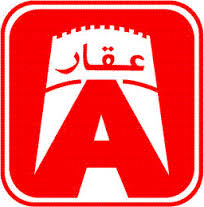  Sharief                                                                                        Contact: sharief.374294@2freemail.com Educational Qualification: B.Sc., Agriculture – Faculty of Agriculture, Annamalai University, Chidambaram - 2011 – 81%Intermediate from Board of Intermediate Education, Hyderabad in 2005-2007 with an aggregate of 70%.Experience: Working as Horticulturist in Akar Technical Service LLC from September 29th 2015 to still, Dubai.Role:Project planning, co-ordination and management for landscape project implementation. Manage a team of supervisors and deploy work for the areas under my charge to ensure Smooth operations to complete the project in time.Resource planning (Manpower, Material and Machinery).Attend site meeting with Client, Consultant, and Main contractor and provide management Information system on the site work progress.Preparation and submission of daily, weekly and monthly progress report internally to the top Management of the company and externally to the main contractor/Consultant.Planning of monthly and annual work schedule.Tracking of work progress to ensure work are completed on time. Close coordination and supervision on work for monthly management reporting. Raise WIR, MIR, Material submittal approval, shop drawing approval.Projects :Project Name: Sheik Shakeout Medical CityConsultant: StantacClient:Musanada.Project Name:Mudon Phase 2 A & 2B  –Landscape Works ,DubaiContractor:Akar Technical Service LLC Consultant: StantacClient: Dubai Properties.Project Name: Prospect Height Cricket Park, DubaiContractor:Akar Technical Service LLC Consultant: AECOMClient: Dubai Properties.Project Name: Al Reem Development ,DubaiContractor:Akar Technical Service LLC Consultant: Parsons Client: EMAARWorked as Agriculture Engineer in Albarari Group from November 2013 to May 2015, Dubai.  Role:Soft landscape Maintenance:Preparing arrangements for plan estimation.Providing guidance to ground persons, Also lead ground person, cultivating, planting Transplanting, trimming of shrubs and small trees, fertilizing, pest control practices,             And minor irrigation repairs, mow and edge lawns using power mowers, care for Established Lawns                        By Mulching, aerating, weeding, grubbing and removing.           Preparation and submission of daily, weekly and monthly maintenance report.Worked as Subject Matter specialist in Agriculture technology management agency (Department of agriculture) from December 2011 to November 2013, Kadapa Dist., AP, India. Role:I involved in transfer of technology from lab to land viz... Method Demonstrations, Campaigns, provided extension support through on field crop demonstrations and trainings.Coordinated among the team to educate farmers concerning the fertilizers available, employ of suitable pesticides and insecticides, and the irrigation technologies that might be of benefit. Coordinated among the team in preparation the farmers of the current and more proven Techniques and prompt to come out of the traditional way. Performed crop production responsibilities like hoeing, pruning, tilling, weeding, and harvesting cropsCompetencies :Strong analytical and interpersonal skills, better leadership quality, effective communication skill, talented in problem solving and confidential management skill, Systematic highly detailed oriented. MS Office (Word, Excel, PPT, Office tools) Well-versed in Internet. Valid UAE Driving license.Language Skills : English , Hindhi,Telugu,Tamil ,UrduDeclarationI hereby declare that the information furnished above is true to the best of my knowledge and belief.Place :                                                                                                               Yours Faithfully  Date :                                                                                                         	                                                                                                                            SHARIEF